TOVAČOVSKÁ RYBA – prodej živých rybBílsko u obchoduDne 9. 3. 2022 (středa)V době od 15:15 hodin do 15:45 hodinKapr I. třídy       				   105,- Kč/kgPstruh  		   					    179,- Kč/kgTolstolobik						      70,- Kč/kgAmur							    108,- Kč/kg					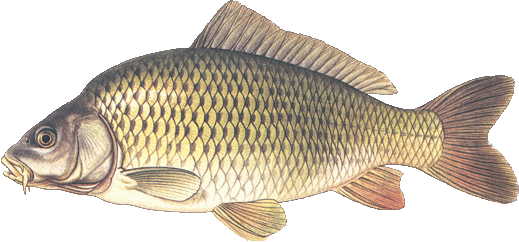 